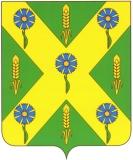 РОССИЙСКАЯ ФЕДЕРАЦИЯ                                                         ОРЛОВСКАЯ ОБЛАСТЬ                                 Новосильский  районный  Советнародных  депутатов303500Орловская обл., г. Новосиль ул.К.Маркса 16                                                                                                          т.2-19-59Р Е Ш Е Н И Е         31 марта 2017 года                                                             №   51 – РСО решении «О внесении   изменений  в «Порядок проведения внешней проверки годового отчета об исполнении бюджета Новосильского района Орловской области»     С целью приведения Порядка проведения внешней проверки годового отчета об исполнении бюджета Новосильского района Орловской области в соответствие с Бюджетным   кодексом  Российской Федерации,  Приказом Минфина РФ от 28 декабря 2010 г. N 191н "Об утверждении Инструкции о порядке составления и представления годовой, квартальной и месячной отчетности об исполнении бюджетов бюджетной системы Российской Федерации",  Новосильский районный Совет народных депутатов РЕШИЛ:      1. Принять решение  «О внесении   изменений  в «Порядок проведения внешней проверки  годового отчета об исполнении бюджета  Новосильского района Орловской области»      2. Направить принятое решение Главе Новосильского района для подписания и опубликования на официальном сайте администрации Новосильского района.     3. Контроль за исполнением принятого решения возложить на комиссию по бюджету, налогам и экономической реформе и  комиссию по законодательству и правовому регулированию.   Председатель Новосильскогорайонного Совета народных депутатов                               К. В. Лазарев                РОССИЙСКАЯ ФЕДЕРАЦИЯ                                                         ОРЛОВСКАЯ ОБЛАСТЬ                                 Новосильский  районный  Советнародных  депутатов303500Орловская обл., г. Новосиль ул.К.Маркса 16                                                                                                         т.2-19-59Р Е Ш Е Н И Е  №  765О внесении   изменений  в «Порядок проведения внешней проверки годового отчета об исполнении бюджета Новосильского района Орловской области»Принято районным Советом народных депутатов                              31 марта 2017 года1. Внести в Порядок проведения внешней проверки годового отчета об исполнении бюджета  Новосильского района Орловской области» следующие дополнения и изменения:- пункт 3.2. статьи 3 изложить в новой редакции:«3.2. Внешняя проверка годового отчета об исполнении  районного бюджета  (далее - годовой отчет)  осуществляется контрольным органом – Ревизионной комиссией Новосильского района (далее – Ревизионная комиссия) с соблюдением требований Бюджетного кодекса Российской Федерации и с учетом особенностей, установленных федеральными законами.   3.2.1.Финансовый орган  (главный распорядитель  бюджетных средств, главный получатель бюджетных средств, главный администратор доходов бюджета, главный администратор источников финансирования дефицита бюджета)  представляет годовой отчет за истекший финансовый год в Ревизионную комиссию для подготовки заключения на него не позднее 1 марта текущего года. 3.2.2.Одновременно с годовым отчетом в Ревизионную комиссию  направляются материалы и информация, необходимые для проведения внешней проверки согласно Приложению 1 к настоящему Порядку. 3.2.3.Внешняя проверка включает внешнюю проверку бюджетной отчетности главных распорядителей бюджетных средств, главных получателей бюджетных средств, главных администраторов доходов бюджета, главных администраторов источников финансирования дефицита бюджета (далее - главные администраторы бюджетных средств)  районного бюджета  и подготовку заключения на годовой отчет об исполнении  бюджета Новосильского района.3.2.4. Подготовка заключения на годовой отчет об исполнении бюджета проводится в срок, не превышающий одного месяца с момента представления отчета об исполнении бюджета».-  пункт 3.3. статьи 3  изложить в следующей редакции:«3.3. Целью проверки является определение достоверности показателей годовой бюджетной отчетности  главных распорядителей  бюджетных средств, главных получателей бюджетных средств, главных администраторов доходов бюджета, главных администраторов  источников финансирования дефицита бюджета,  достоверности показателей отчета об исполнении бюджета и соответствия порядка ведения бюджетного учета законодательству Российской Федерации. - пункт 3.4.  статьи 3  изложить в следующей редакции: «3.4. Под бюджетной отчетностью в соответствии с пунктом  3 статьи 264.1 Бюджетного кодекса Российской Федерации понимается сформированный в соответствии с единой методологией и стандартами бюджетного учета и отчетности, установленных Министерством финансов Российской Федерации (Приказом Министерства финансов от 28 декабря 2010 года № 191-н), комплекс следующих документов: 1) отчет об исполнении бюджета (ф.0503127); 2) баланс исполнения бюджета (ф.0503130); 3) отчет о финансовых результатах деятельности( ф.0503121); 4) отчет о движении денежных средств( ф.0503123);   5) пояснительную записку( ф.0503160).-  пункт 3.5. статьи 3 изложить в следующей  редакции:«3.5. Объектами проверки  являются  главные распорядители  бюджетных средств, главные получатели бюджетных средств, главные администраторы доходов бюджета, главные администраторы источников финансирования дефицита  районного  бюджета. -  абзац 1 пункта 3.6. статьи 3 изложить в редакции: «проведение сравнительного анализа и сопоставление показателей годовой бюджетной отчетности главных распорядителей  бюджетных средств,  главных получателей бюджетных средств, главных администраторов доходов бюджета,  главных администраторов  источников финансирования дефицита бюджета, с показателями, утвержденными решением о бюджете  на отчетный финансовый год, сводной бюджетной росписи  и с  показателями,  содержащимися в отчете об исполнении бюджета за отчетный финансовый год;»  -  абзац 1 пункта 3.8. статьи 3 изложить в следующей  редакции:«По результатам внешней проверки бюджетной отчетности главных  распорядителей бюджетных средств, главных получателей бюджетных средств, главных администраторов доходов бюджета   Ревизионная комиссия  готовит заключения  по каждому главному администратору  в срок не позднее 15 апреля текущего года». -название статьи 4 изложить в следующей редакции:«Статья 4. Внешняя проверка годовых отчетов  сельских поселений Новосильского района и города Новосиль»  2.  Настоящее решение вступает в силу с момента подписания и распространяет своё действие на  правоотношения, возникшие с 01 января 2017 года.Председатель Новосильского                            Глава Новосильского районарайонного   Совета народных депутатов            ______________А. И. Шалимов_______________К.В. Лазарев                             «___»___________2017 года «___»_____________2017 года                                                                                                       Приложение 1                                                             к Порядку  проведения внешней проверки                                                               годового отчета об исполнении бюджета                                                        Новосильского района  Орловской области                                                           ПЕРЕЧЕНЬ     материалов и информации, необходимых для проведения внешней                       проверки годового отчета об исполнении  районного  бюджета 1. Годовая бюджетная отчетность об исполнении бюджета финансового органа и главных администраторов бюджетных средств по формам, установленным Министерством финансов Российской Федерации. 2. Решение Новосильского  районного  Совета  народных депутатов   об утверждении районного  бюджета на отчетный год со всеми приложениями. 3. Решения Новосильского районного  Совета  народных депутатов   о внесении изменений в  районный бюджет  на отчетный год. 4. Проект решения Новосильского районного  Совета народных  депутатов  об исполнении районного  бюджета с приложениями, определенными статьей 264.6 Бюджетного кодекса Российской Федерации. 5. Положение о бюджетном процессе. 6. Сводная бюджетная роспись на отчетный год (первоначальная и с последними изменениями). 7. Кассовый план. 8.  Годовой отчет о расходах и численности работников органов местного самоуправления (ф. 14МО, код 0503075);9. Регистры бюджетного учета получателей бюджетных средств (главная книга и/или другие регистры бюджетного учета);10. Муниципальные программы, реализуемые в отчетном году и отчет об их реализации. 11. Реестр расходных обязательств (уточненный по состоянию на 31 декабря отчетного финансового года). 12. Реестр муниципальных контрактов. 13. Реестр закупок, осуществленных без заключения муниципальных контрактов.14. Отчеты об использовании субвенций. 15. Отчеты, сведения об операциях с целевыми субсидиями. 16. Отчет об использовании  средств резервного фонда;17. Отчет об использовании средств дорожного фонда;18. Сведения о льготах по налогам и сборам, с указанием постановлений (решений) о предоставлении льгот, получателей по принадлежности, а также сумм выпадающих доходов бюджета. 19. Отчетные данные по прибыли, остающейся в распоряжении муниципальных унитарных предприятий, и сумме отчислений, подлежащих уплате в бюджет муниципального образования. 20. Сведения о суммах задолженности, недоимки, отсроченных (рассроченных), реструктурированных и приостановленных к взысканию налогов, сборов, пеней и штрафов в целом по соответствующим видам налогов, сборов и иных обязательных платежей, контролируемых налоговыми органами в соответствии с законодательством Российской Федерации. 21. Список имущества, переданного в безвозмездное пользование, с указанием основания его передачи, пользователей имущества и сумм выпадающих доходов бюджета муниципального образования. 22. Перечень объектов, включенных в реестр муниципальной собственности в отчетном периоде. 23. Реестр договоров аренды земельных участков и имущества (с указанием размера арендной платы и площади). 24. Сведения о наличии задолженности по арендной плате за земельные участки и муниципальное имущество, с указанием суммы начисления, оплаты и суммы недоимки на начало и конец отчетного периода. Перечень основных должников. Пояснительная записка к проекту решения«О внесений изменения и дополнения  в «Порядок  проведения внешней проверки годового   отчета об исполнении бюджета  Новосильского района  Орловской области»  Данные изменения и дополнения предлагаются внести с целью приведения ранее утвержденного Порядка в соответствие Бюджетного  кодекса  Российской Федерации  от 31.07.1998 N 145-ФЗ (с  изменениями и дополнениями) и  Приказа Минфина РФ от 28 декабря 2010 г. N 191н "Об утверждении Инструкции о порядке составления и представления годовой, квартальной и месячной отчетности об исполнении бюджетов бюджетной системы Российской Федерации" (с изменениями и дополнениями).
